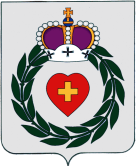 Районное Собраниемуниципального образованиямуниципального района«Боровский район»Калужской области                                              РЕШЕНИЕ25 января 2024 года			   г. Боровск 					      № 2В соответствии с пунктом 2 статьи 53 Федерального закона от 06.10.2003 г. 
№131-ФЗ «Об общих принципах организации местного самоуправления в Российской Федерации», статьями 135 и 144 Трудового кодекса Российской Федерации, Уставом муниципального образования муниципального района «Боровский район», Решением Районного Собрания муниципального образования муниципального района «Боровский район» от 19 декабря 2023 года №103 «О бюджете муниципального образования муниципального района «Боровский район» на 2024 год и на плановый период 2025 и 2026 годов», в целях упорядочения оплаты труда, повышения эффективности деятельности и усиления материальной заинтересованности руководителей и работников муниципальных учреждений в сфере физической культуры и спорта, Районное Собрание муниципального образования муниципального района «Боровский район»РЕШИЛО:Изложить Приложение 1 к положению об установлении системы оплаты труда работников муниципальных учреждений физической культуры и спорта в новой редакции  (Приложение №1).Рекомендовать муниципальным образованиям городских и сельских поселений привести свои нормативные правовые акты в соответствие настоящему Решению.Настоящее Решение вступает в силу с момента его принятия, распространяется на правоотношения, возникшие с 01.01.2024, и подлежит официальному опубликованию.Приложение № 1к положению об установлении системы оплаты труда работников муниципальных учреждений физической культуры и спортаРазмеры базовых окладов должностей работников физической культуры и спорта по профессиональным квалификационным группамО внесение изменений в решение Районного Собрания муниципального образования муниципального района «Боровский район» 
от 16 ноября 2023 года №76 «Об утверждении Положения об установлении системы оплаты труда работников учреждений дополнительного образования в сфере физической культуры и спорта на территории муниципального образования муниципального района «Боровский район»Глава муниципального образованиямуниципального района «Боровский район»Председатель Районного СобранияА.В. БельскийN п/пПрофессиональная квалификационная группа/квалификационный уровень Размеры базовых окладов, руб.1Должности, отнесенные к ПКГ «Работники физической культуры и спорта первого уровня»11 квалификационный уровень:дежурный по спортивному залу; сопровождающий спортсмена-инвалида первой группы инвалидности13 115,0012 квалификационный уровень:спортивный судья; спортсмен; спортсмен-ведущий15 960,502Должности, отнесенные к ПКГ «Работники физической культуры и спорта второго уровня»21 квалификационный уровень:инструктор по адаптивной физической культуре; спортсмен-инструктор, инструктор по спорту; тренер-наездник лошадей; техник по эксплуатации и ремонту спортивной техники18 788,0022 квалификационный уровень:
администратор тренировочного процесса; инструктор-методист по адаптивной физической культуре; инструктор-методист физкультурно-спортивных организаций; тренер; тренер-преподаватель по адаптивной физической культуре; хореограф18 631,0023 квалификационный уровень:начальник клуба (спортивного, спортивно-технического, стрелково-спортивного); начальник мастерской по ремонту спортивной техники и снаряжения; специалист по подготовке спортивного инвентаря; старшие: инструктор-методист по адаптивной физической культуре, инструктор-методист физкультурно-спортивных организаций, тренер-преподаватель по адаптивной физической культуре19 145,003Должности, отнесенные к ПКГ «Работники физической культуры и спорта третьего уровня»31 квалификационный уровень:аналитик (по виду или группе видов спорта); начальник отдела (по виду или группе видов спорта)19 234,004Должности, отнесенные к ПКГ «Работники образования, группа должностей педагогических работников»41 квалификационный уровень; инструктор по труду; инструктор по физической культуре; музыкальный руководитель; старший вожатый17 228,0042 квалификационный уровень:
тренер-преподаватель; инструктор-методист; концертмейстер; педагог дополнительного образования; педагог-организатор; социальный педагог18 631,0043 квалификационный уровень:
старший тренер-преподаватель; воспитатель; мастер производственного обучения; методист; педагог-психолог; старший инструктор-методист; старший педагог дополнительного образования19 968,0044 квалификационный уровень:
педагог-библиотекарь; преподаватель; руководитель физического воспитания старший воспитатель; старший методист; тьютор20 425,005Должности, отнесенные к ПКГ «Работники образования, группа должностей руководителей структурных подразделений»51 квалификационный уровень:заведующий (начальник) структурным подразделением: кабинетом, лабораторией, отделом, отделением, сектором, учебно-консультационным пунктом, учебной (учебно-производственной) мастерской и другими структурными подразделениями, реализующими общеобразовательную программу и образовательную программу дополнительного образования детей23 104,0052 квалификационный уровень:заведующий (начальник) обособленным структурным подразделением, реализующим общеобразовательную программу и образовательную программу дополнительного образования детей24 641,006Должности, отнесенные к ПКГ «Профессии рабочих культуры, искусства и кинематографии второго уровня»1 квалификационный уровень:механик по обслуживанию звуковой техники 2-5 разрядов ЕТКС14 016,007Должности, отнесенные к ПКГ «Средний медицинский и фармацевтический персонал»71 квалификационный уровень:инструктор по лечебной физкультуре; медицинский статистик; инструктор по трудовой терапии; медицинская сестра стерилизационной; младший фармацевт; медицинских дезинфектор; медицинский регистратор14 288,0072 квалификационный уровень:помощник врача по гигиене детей и подростков (врача по гигиене питания, врача по гигиене труда, врача по гигиеническому воспитанию, врача по коммунальной гигиене, врача по общей гигиене); лаборант, медицинская сестра диетическая; рентгенлаборант14 678,0073 квалификационный уровень:
медицинская сестра; медицинская сестра по физиотерапии; медицинская сестра по массажу; 16 001,0074 квалификационный уровень:фельдшер; медицинская сестра процедурной; медицинская сестра врача общей практики; фельдшер-лаборант16 678,0075 квалификационный уровень:
старшая медицинская сестра; заведующий здравпунктом – фельдшер (медицинская сестра); заведующий медпунктом – фельдшер (медицинская сестра) 19 469,008Должности, отнесенные к ПКГ «Врачи и провизоры»82 квалификационный уровень:врачи-специалисты18 667,0083 квалификационный уровень:
врачи общей практики 20 867,009Должности, отнесенные к ПКГ «Общеотраслевые должности служащих первого уровня»91 квалификационный уровень:агент по закупкам; делопроизводитель, кассир; дежурный (по выдаче справок, залу и др.); комендант; секретарь; табельщик; учетчик; хронометражист; экспедитор13 593,0092 квалификационный уровень:должности служащих первого квалификационного уровня, по которым может устанавливаться производное должностное наименование «старший»13 971,0010Должности, отнесенные к ПКГ «Общеотраслевые должности служащих второго уровня»101 квалификационный уровень:Администратор; диспетчер; инспектор по кадрам; инспектор по контролю за исполнением поручений; инструктор дактилолог; лаборант; переводчик дактилолог; секретарь руководителя; специалист по работе с молодежью; специалист по социальной работе с молодежью; техник; техник-конструктор; техник-лаборант; техник по защите информации; техник по инструменту; техник по наладке и испытаниям; техник по планированию; техник по стандартизации; техник по труду; техник-программист; художник14 903,00102 квалификационный уровень:
заведующий канцелярией; заведующий складом, заведующий хозяйством, заведующий спортивным сооружением; заведующий комнатой отдыха; Должности служащих первого квалификационного уровня, по которым устанавливается производное должностное наименование «старший». Должности служащих первого квалификационного уровня, по которым устанавливается II внутридолжностная категория16 001,00103 квалификационный уровень:заведующий производством (шеф-повар); заведующий столовой; начальник хозяйственного отдела.Должности служащих первого квалификационного уровня, по которым устанавливается I внутридолжностная категория16 678,00104 квалификационный уровень:Должности служащих первого квалификационного уровня, по которым устанавливается производное должностное наименование «ведущий»18 003,00105 квалификационный уровень:начальник гаража; начальник (заведующий) мастерской; начальник ремонтного цеха; начальник смены (участка); начальник цеха (участка)18 667,0011Должности, отнесенные к ПКГ «Общеотраслевые должности служащих третьего уровня»111 квалификационный уровень:
аналитик; бухгалтер, документовед; инженер; инженер по защите информации; инженер-электроник (электроник), инженер-программист (программист); инженер-энергетик (энергетик); инженер по комплектованию оборудования; инженер по нормированию труда; инженер по организации и нормированию труда; инженер по организации труда; инженер по охране труда; инженер по ремонту; специалист по кадрам, специалист по связям с общественностью, экономист, экономист по бухгалтерскому учету и анализу хозяйственной деятельности, менеджер; менеджер по персоналу; менеджер по связям с общественностью; переводчик; переводчик синхронный; психолог; сурдопереводчик; физиолог18 778,00112 квалификационный уровень:
должности служащих первого квалификационного уровня, по которым может устанавливаться II внутридолжностная категория18 667,00113 квалификационный уровень:
должности служащих первого квалификационного уровня, по которым может устанавливаться I внутридолжностная категория20 007,00114 квалификационный уровень:
должности служащих первого квалификационного уровня, по которым может устанавливаться производное должностное наименование «ведущий»21 344,00115 квалификационный уровень:главные специалисты; заместитель главного бухгалтера22 486,0012Должности, отнесенные к ПКГ «Общеотраслевые профессии рабочих первого уровня»1 квалификационный уровень:
наименования профессий рабочих, по которым предусмотрено присвоение 1, 2 и 3 квалификационных разрядов в соответствии с Единым тарифно-квалификационным справочником работ и профессий рабочих;гардеробщик, дворник, ремонтировщик плоскостных спортивных сооружений, садовник, сторож (вахтер), уборщик производственных помещений, уборщик служебных помещений, слесарь-электрик по ремонту электрооборудования, слесарь-сантехник, рабочий по комплексному обслуживанию и ремонту здания; водитель мототранспортных средств;13 909,002 квалификационный уровень:
профессии рабочих, отнесенные к первому квалификационному уровню, при выполнении работ по профессии с производным наименованием «старший» (старший по смене)13 705,0013Должности, отнесенные к ПКГ «Общеотраслевые профессии рабочих второго уровня»131 квалификационный уровень:наименования профессий рабочих, по которым предусмотрено присвоение 4 и 5 квалификационных разрядов в соответствии с Единым тарифно-квалификационным справочником работ и профессий рабочих;водитель автомобиля; механик по техническим видам спорта13 705,00132 квалификационный уровень:наименования профессий рабочих, по которым предусмотрено присвоение 6 и 7 квалификационных разрядов в соответствии с Единым тарифно-квалификационным справочником работ и профессий рабочих15 342,00133 квалификационный уровень:наименования профессий рабочих, по которым предусмотрено присвоение 8 квалификационного разряда в соответствии с Единым тарифно-квалификационным справочником работ и профессий рабочих16 678,00134 квалификационный уровень:наименования профессий рабочих, предусмотренных 1-3 квалификационными уровнями настоящей профессиональной квалификационной группы, выполняющих важные (особо важные) и ответственные (особо ответственные) работы17 559,00